Ecole et cinéma : Mia et le migou 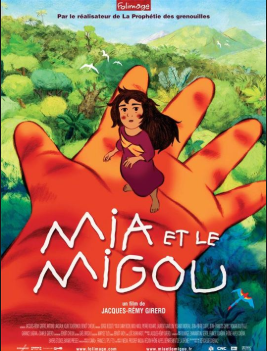 Entoure le titre du film en noir.Entoure Mia en vert.Qui Mia regarde-t-elle ? ……………………………………………………..Quelle est l’expression sur son visage ?...............................Que vois-tu derrière Mia ? ………………………………………………….Qui a fabriqué ce film ?Le réalisateur s’appelle Jacques-Rémy Girerd. 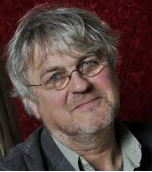 Il a 66 ans. Il est français.  Il a réalisé un premier film d’animation : La prophétie des grenouilles en 2003. Mia et le Migou a été réalisé en 2008. Il a mis …….. ans pour faire ce film d’animation.Un petit monstre est passé par là et a mélangé toutes les phrases du synopsis. Remets-les dans le bon ordre !Qui est qui ? Relie les personnages avec leur nom.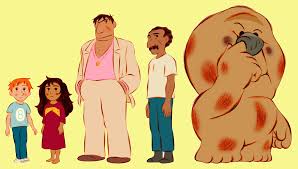 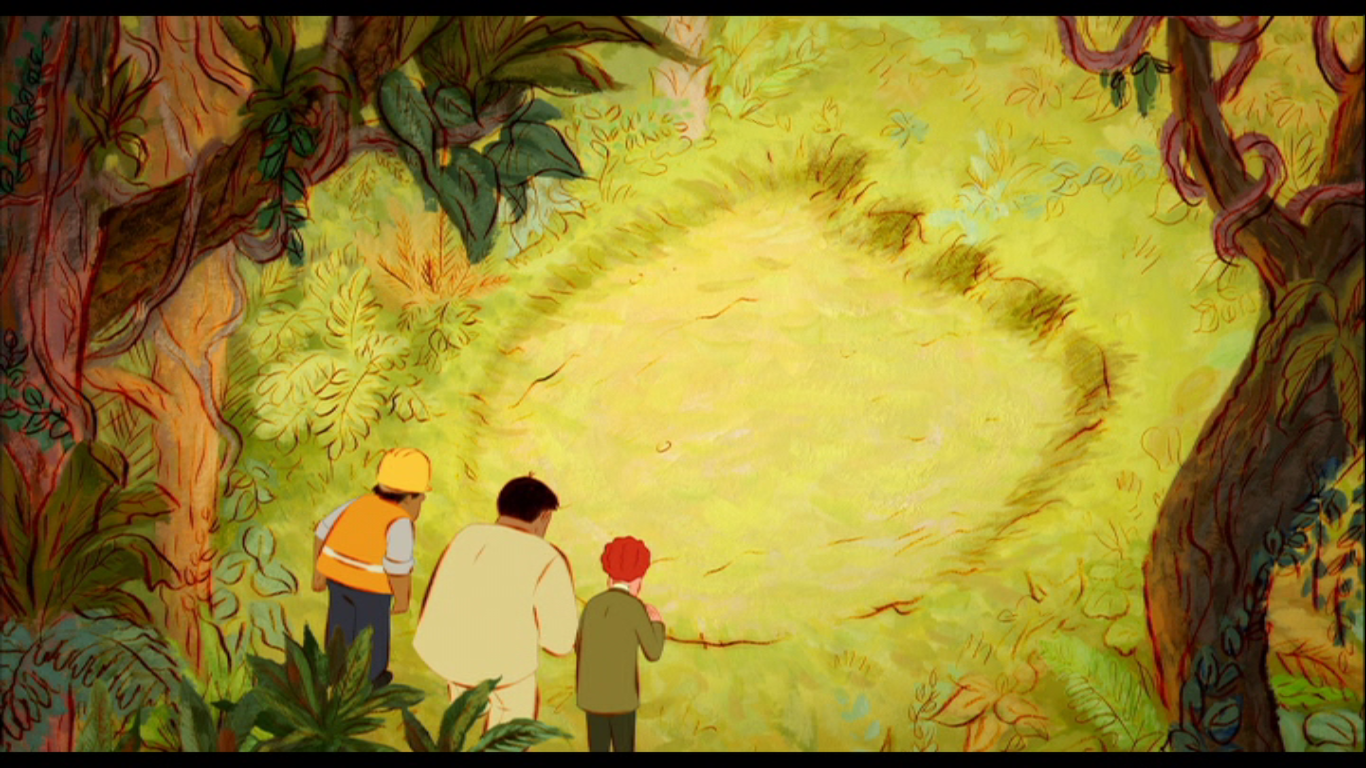         ●                 ●                        ●                          ●                                ●          	       ●                  ●                          ●                                ●                             ●Colorie en vert les personnages qui te semblent gentils.Colorie en rouge les personnages qui te semblent méchants. Sur le planisphère ci-dessous :Colorie l’étoile qui situe où tu habites en rouge.Colorie l’étoile où se situent Mia, Aldrin et le migou en vert.Colorie l’étoile où se trouve la maman d’Aldrin en bleu.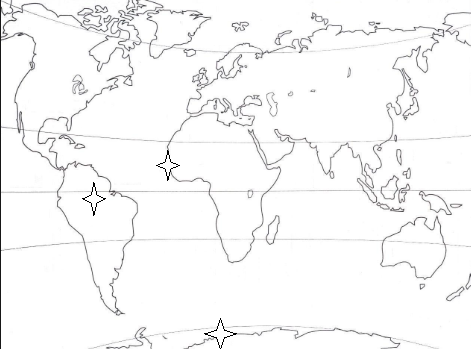 Entoure la bonne réponse :Tu habites :	 au Brésil	au Sénégal	au pôle nordMia habite : un village de la forêt amazonienne	au SénégalLa maman d’Aldrin travaille : 	au Sénégal	au pôle nordAvant le filmAprès le filmMia a 10 ans. Elle vit en Amérique du sud.Elle décide de le retrouver.Là, elle rencontre des êtres mystérieux.Elle franchit la montagne, traverse une forêt mystérieuse.Le père d’Aldrin, lui, ne pense qu’à construire des immeubles dans la vallée.Elle rêve que son père a eu un accident sur un chantier.MiaLe père de MiaAldrinLe père d’AldrinJekhideLe « monstre »MiaLe père de MiaAldrinLe père d’AldrinJekhideLe « monstre »